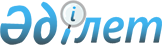 Резиденттікті растайтын құжаттың және Қазақстан Республикасындағы көздерден алынған кірістері және ұстап қалған (төленген) салықтардың сомасы туралы анықтаманың нысандарын бекіту туралыҚазақстан Республикасы Қаржы министрінің 2018 жылғы 19 қаңтардағы № 38 бұйрығы. Қазақстан Республикасының Әділет министрлігінде 2018 жылғы 7 ақпанда № 16322 болып тіркелді.
      "Салық және бюджетке төленетін басқа да міндетті төлемдер туралы" (Салық кодексі) 2017 жылғы 25 желтоқсандағы Қазақстан Республикасы Кодексінің 218-бабы 3-тармағының 1) тармақшасына және 676-бабының 1-тармағына сәйкес БҰЙЫРАМЫН:
      1. Қоса беріліп отырған:
      1) осы бұйрыққа 1-қосымшаға сәйкес резиденттікті растайтын құжаттың нысаны;
      2) осы бұйрыққа 2-қосымшаға сәйкес Қазақстан Республикасындағы көздерден алынған кірістері және ұстап қалған (төленген) салықтардың сомасы туралы анықтаманың нысаны бекітілсін. 
      2. Қазақстан Республикасы Қаржы министрлігінің Мемлекеттік кірістер комитеті (А.М. Теңгебаев) заңнамада белгіленген тәртіппен:
      1) осы бұйрықтың Қазақстан Республикасының Әділет министрлігінде мемлекеттік тіркелуін;
      2) осы бұйрық мемлекеттік тіркелген күнінен бастап күнтізбелік он күн ішінде оның қазақ және орыс тілдеріндегі қағаз және электрондық түрдегі көшірмесін Қазақстан Республикасының нормативтік құқықтық актілерінің эталондық бақылау банкіне енгізу үшін Қазақстан Республикасы Әділет министрлігінің "Республикалық құқықтық ақпарат орталығы" шаруашылық жүргізу құқығындағы республикалық мемлекеттік кәсіпорнына жолдануын;
      3) осы бұйрықтың Қазақстан Республикасы Қаржы министрлігінің интернет-ресурсында орналастырылуын;
      4) осы бұйрық Қазақстан Республикасы Әділет министрлігінде мемлекеттік тіркелгеннен кейін он жұмыс күні ішінде осы тармақтың 1), 2) және 3) тармақшаларында көзделген іс-шаралардың орындалуы туралы мәліметтерді Қазақстан Республикасы Қаржы министрлігінің Заң қызметі департаментіне ұсынуды қамтамасыз етсін.
      3. Осы бұйрық алғашқы ресми жарияланған күнінен кейін күнтізбелік он күн өткен соң қолданысқа енгізіледі. (Бланк)
Резиденттікті растайтын құжат
Certificate of residence
      Қазақстан Республикасының құзырлы органы _____________________ 20__________ жылғы "___" _________ бастап ____________________ жеке сәйкестендіру нөмірін/бизнес сәйкестендіру нөмірін (ЖСН/БСН) берумен Қазақстан Республикасының резиденті болып табылатындығын растайды.
      Competent authority of the Republic of Kazakhstan certifies that ______________ is resident of the Republic of Kazakhstan since "___"___________20___ with assignment of the identification number _____________________________________________________________.
      Осы резиденттікті растайтын құжат Қазақстан Республикасының ________________________ – мен жасалған табыс пен капиталға салынатын салықтарға қатысты қосарланған салық салуды болдырмау және салық төлеуден жалтаруға жол бермеу туралы халықаралық шарттың ережелерін қолдану үшін / өзге мақсаттар ____________________________________________________________________ үшін берілді.
      (қандай мақсаттар үшін көрсетілсін)
      The certificate of residence is issued for the application of the Convention between the Republic of Kazakhstan and ____________________ for the avoidance of double taxation and the prevention of fiscal evasion with respect to taxes on income and capital/ for other purposes _______________________________________________________________________________.
      (specify)
      Осы резидеттікті растайтын құжат ____________ жылға берілді.
      The certificate of residence is issued for _________.
      Ескерту. Нысан жаңа редакцияда - ҚР Қаржы министрінің 02.04.2021 № 297 (алғашқы ресми жарияланған күнінен кейін күнтізбелік он күн өткен соң қолданысқа енгізіледі) бұйрығымен. (Бланк)
      _____ жылға, _____ тоқсанға, _____айына Қазақстан Республикасындағы көздерден 
      алынған кірістері және ұстап қалған (төленген) салықтардың сомасы туралы 
      анықтамасы 
      Certificate on amounts of income received from sources in the Republic of Kazakhstan and 
      amounts of withheld (paid) taxes for _____, year,_____ quarter,_____ month 
      Бейрезидент-заңды тұлғаның, не бейрезидент-жеке тұлғаның толық атауы/ Full name of 
      the non-resident legal entity or non-resident natural person: 
      __________________________________________________________________________ 
      Салық төлеушінің санаты/Category of the taxpayer: 
      Тұрақты мекемесіз қызмет атқаратын бейрезидент-заңды тұлға/non-resident legal entity 
      without permanent establishment 
      Тұрақты мекеме арқылы қызмет атқаратын бейрезидент-заңды тұлға/ non-resident legal 
      entity with permanent establishment 
      Бейрезидент-жеке тұлға/non-resident natural person ______________________________ 
      Резидеттік елі/Country of residence: ___________________________________________ 
      Резиденттік еліндегі тіркеу нөмірі/Tax registration number in the country of residence: 
      __________________________________________________________________________ 
      (Қазақстан Республикасы Қаржы министрлігі Мемлекеттік кірістер комитетінің 
      аумақтық органының толық атауы) пайдаға (табысқа) төленген салықты растайды/өзге 
      салық салу объектісінің қорытынды сомасы:__________________ 
      (Full name of the territorial authority of State Revenue Committee of the Ministry of Finance 
      of the Republic of Kazakhstan)certifies that the tax on profits (income)/other subject of 
      taxation has been paid in the total amount of:_______________________ 
      Валюта коды/Currency code
      Мемлекеттік кірістер органының 
      басшысы (басшының орынбасары) тегі, аты, әкесінің аты (ол болған кезде)/ 
      Head (deputy head) of state revenue authority (Name, Surname, Middle name if it is available 
      _________________________________________________________________/ 
      Мөр/Seal
					© 2012. Қазақстан Республикасы Әділет министрлігінің «Қазақстан Республикасының Заңнама және құқықтық ақпарат институты» ШЖҚ РМК
				
      Қазақстан Республикасының
Қаржы министрі

Б. Сұлтанов
Қазақстан Республикасы
Қаржы министрінің
2018 жылғы 19 қаңтардағы
№ 38 бұйрығына
1-қосымша
нысан
М.О.
Seal
Лауазымы _____________________
Position _____________________
Т.А.Ә. (ол болған кезде) ______
______________________________
Name, Surname, Middle name if it
is available __________________
_____________________________
Қолы ________________________
Signature ____________________
Беру күні
_______ жылғы "___"____________
Date "___" ______________ _______Қазақстан Республикасы
Қаржы министрінің
2018 жылғы 19 қаңтардағы
№ 38 бұйрығына
2-қосымша
нысан
Табыс түрі Type of income
Табыс сомасы Amount of income
Салық атауы/Name of tax
Салық мөлшерлемесі Tax rate
Ұстап қалған салық сомасы Amount of tax withheld
Төленген салық сомасы Amount of tax paid
Қорытынды сомасы Total amount